ПОЯСНЮВАЛЬНА ЗАПИСКА№ ПЗН-63892 від 19.03.2024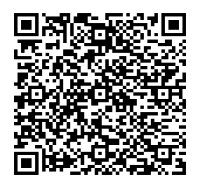 до проєкту рішення Київської міської ради:Про поновлення громадянину Жаворонкову Олексію Вікторовичу договору оренди земельної ділянки від 04 червня                 2019 року № 419 для експлуатації та розміщення мийки автомашин на вул. Стеценка, 1 у Шевченківському районі  м. КиєваФізична особа:2. Відомості про земельну ділянку (кадастровий № 8000000000:88:013:0020).* Наведені розрахунки НГО не є остаточними і будуть уточнені відповідно до вимог законодавства при оформленні права на земельну ділянку.3. Обґрунтування прийняття рішення.Розглянувши звернення зацікавленої особи, відповідно до Земельного кодексу України, Закону України «Про оренду землі» та Порядку набуття прав на землю із земель комунальноївласності у місті Києві, затвердженого рішенням Київської міської ради від 20.04.2017                            № 241/2463, Департаментом земельних ресурсів виконавчого органу Київської міської ради (Київської міської державної адміністрації) розроблено цей проєкт рішення.4. Мета прийняття рішення.Метою прийняття рішення є забезпечення реалізації встановленого Земельним кодексом України права особи на оформлення права користування на землю.5. Особливі характеристики ділянки.6. Стан нормативно-правової бази у даній сфері правового регулювання.Загальні засади та порядок поновлення договорів оренди земельних ділянок  визначено Законом України «Про оренду землі» і Порядком набуття прав на землю із земель комунальної власності у місті Києві, затвердженим рішенням Київської міської ради від 20.04.2017 № 241/2463.Проєкт рішення містить інформацію про заявника, що відноситься до інформації з обмеженим доступом у розумінні статті 6 Закону України «Про доступ до публічної інформації».Проєкт рішення не стосується прав і соціальної захищеності осіб з інвалідністю та не матиме впливу на життєдіяльність цієї категорії.7. Фінансово-економічне обґрунтування.Реалізація рішення не потребує додаткових витрат міського бюджету.Відповідно до Податкового кодексу України та рішення Київської міської ради                              від 14.12.2023 № 7531/7572 «Про бюджет міста Києва на 2024 рік» орієнтовний розмір річної орендної плати складатиме:  25 277,47 грн на рік (4%).8. Прогноз соціально-економічних та інших наслідків прийняття рішення.Наслідками прийняття розробленого проєкту рішення стане реалізація зацікавленою особою своїх прав щодо оформлення права користування земельною ділянкою.Доповідач: директор Департаменту земельних ресурсів Валентина ПЕЛИХ ПІБ	Жаворонков Олексій Вікторович  Клопотаннявід 01.03.2024 № 370506865 Місце розташування (адреса)м. Київ, вул. Стеценка, 1 у Шевченківському районі Площа0,0121 га Вид та термін користуванняоренда на 10 років (поновлення)Код виду цільового призначення12.11 для розміщення та експлуатації об'єктів дорожнього сервісу (для експлуатації та розміщення мийки автомашин) Нормативна грошова   оцінка  (за попереднім розрахунком*)631 936,71 грн Наявність будівель і   споруд на ділянці:Забудована. На ділянці розміщується двоповерхова будівля, яка використовується як автомобільна мийка. Ділянка не огороджена та не охороняється (акт обстеження земельної ділянки від 15.03.2024 № ДК/66-АО/2024).Відповідно до відомостей Державного реєстру речових прав на нерухоме майно гр. Жаворонкову О.В. на праві приватної власності належить мийка автомашин з торгівельно-офісними приміщеннями в літері «Б» загальною площею           211,20 кв. м (реєстраційний номер об’єкта нерухомого майна 5856780000, номер відомостей про речове право від 05.02.2013  № 90714). Наявність ДПТ:Детальний план території відсутній. Функціональне   призначення згідно з Генпланом:Територія вулиць та доріг. Правовий режим:Земельна ділянка згідно з відомостями Державного реєстру речових прав на нерухоме майно перебуває у комунальній власності територіальної громади міста Києва.Згідно з відомостями Державного земельного кадастру: категорія земель - землі промисловості, транспорту, електронних комунікацій, енергетики, оборони та іншого призначення, код виду цільового призначення - 12.11. Розташування в зеленій   зоні:Відповідно до Генерального плану міста Києва та проекту планування його приміської зони на період до 2020 року, затвердженого рішенням Київської міської ради від 28.03.2002 № 370/1804, земельна ділянка за функціональним призначенням  не відноситься до територій зелених насаджень. Інші особливості:Земельна ділянка відповідно до рішення Київської міської ради від 20.09.2018 № 1444/5508 надана в оренду гр. Жаворонкову Олексію Вікторовичу для експлуатації та розміщення мийки автомашин (договір оренди земельної ділянки від 04.06.2019          № 419).Термін оренди за договором до  04.06.2024.Згідно з довідкою ГУ ДПС у м. Києві від 26.02.2024                                № 4513/Ж/26-15-24-01-11-09 станом на 13.02.2024 за                        гр. Жаворонковим О.В. податковий борг не обліковується.Зважаючи на положення статей 9, 122 Земельного кодексу України та пункту 34 частини першої статті 26 Закону України «Про місцеве самоврядування в Україні» (щодо обов’язковості розгляду питань землекористування на пленарних засіданнях) вказаний проєкт рішення направляється для подальшого розгляду Київською міською радою.Директор Департаменту земельних ресурсівВалентина ПЕЛИХ